Engageny 4th Grade Math vocabulary Module 1:Ten thousands, hundred thousands (as places on the place value chart)Millions, ten millions, hundred millions (as places on the place value chart)=, <, > (equal to, less than, greater than) Algorithm (a step-by-step procedure to solve a particular type of problem)regrouping, tradingDecompose (e.g., to break 1 larger unit into 10 smaller units)Difference (answer to a subtraction problem)Digit (any of the numbers 0 to 9; e.g.Equation (e.g., 2,389 + 80,601 = _____)Estimate (an approximation of a quantity or number)Expanded form (e.g., 100 + 30 + 5 = 135)Number sentence (e.g., 4 + 3 = 7) Place value (the numerical value that a digit has by virtue of its position in a number)Rounding (approximating the value of a given number)Standard form (a number written in the format 135) Sum (answer to an addition problem)Tape diagram (bar diagram)Word form (e.g., one hundred thirty-five)Module 2:Balance scale, weights (masses)Centimeter ruler, meter stickConvert (express a measurement in a different unit; rename units)Kilometer (km, a unit of measure for length)Mass (the measure of the amount of matter in an object)Milliliter (mL, a unit of measure for liquid volume)Mixed units (e.g., 3 m 43 cm)Capacity (the maximum amount that something can contain)Distance (the length of the line segment joining two points)Equivalent (equal)Kilogram (kg), gram (g) (units of measure for mass)Length (the measurement of something from end to end)Liter (L) (unit of measure for liquid volume)Measurement (dimensions, quantity, or capacity as determined by comparison with a standard)Meter (m), centimeter (cm) (units of measure for length)Weight (the measurement of how heavy something is)Module 3:Distributive property (e.g., 64 × 27 = (60 × 20) + (60 × 7) + (4 × 20) + (4 × 7))Divisor (the number by which another number is divided)Formula (a mathematical rule expressed as an equation with numbers and/or variables)  Long division (process of dividing a large dividend using several recorded steps)Partial product (e.g., 24 × 6 = (20 × 6) + (4 × 6) = 120 + 24)Prime number (positive integer greater than 1 having whole number factors of only 1 and itself)Remainder (the number left over when one integer is divided by another)Area (the amount of two-dimensional space in a bounded region)Area model (a model for multiplication and division problems that relates rectangular arrays to area, in which the length and width of a rectangle represent the factors for multiplication, and for division the width represents the divisor and the length represents the quotient)Array (a set of numbers or objects that follow a specific pattern, a matrix)Divide, division (e.g., 15 ÷ 5 = 3)Equation (a statement that the values of two mathematical expressions are equal using the = sign)Factors (numbers that can be multiplied together to get other numbers)Mixed units (e.g., 1 ft 3 in, 4 lb 13 oz)Multiple (product of a given number and any other whole number)Multiply, multiplication (e.g., 5 × 3 = 15)Perimeter (length of a continuous line forming the boundary of a closed geometric figure)Product (the result of multiplication)Quotient (the result of division)Module 4:Acute angle (angle with a measure of less than 90)Acute triangle (triangle with all interior angles measuring less than 90)Adjacent angle (Two angles  and , with a common side , are adjacent angles if is in the interior of .)Angle (union of two different rays sharing a common vertex, e.g., ) Degree, degree measure of an angle (Subdivide the length around a circle into 360 arcs of equal length.  A central angle for any of these arcs is called a one-degree angle and is said to have an angle measure of 1. )Diagonal (straight lines joining two opposite corners of a straight-sided shape)Equilateral triangle (triangle with three equal sides) Figure (set of points in the plane)Intersecting lines (lines that contain at least one point in common)Isosceles triangle (triangle with at least two equal sides)Line (straight path with no thickness that extends in both directions without end)Line of symmetry (line through a figure such that when the figure is folded along the line, two halves are created that match up exactly)Line segment (two points, A and B, together with the set of points on the line  between  and , e.g., )Obtuse angle (angle with a measure greater than 90, but less than 180)Obtuse triangle (triangle with an interior obtuse angle)Parallel (two lines in a plane that do not intersect, e.g., )Perpendicular (Two lines are perpendicular if they intersect, and any of the angles formed between the lines is a 90° angle, e.g., .)Point (precise location in the plane)Protractor (instrument used in measuring or sketching angles)Ray (The ray  is the point  and the set of all points on the line  that are on the same side of  as the point .)Right angle (angle formed by perpendicular lines, measuring 90)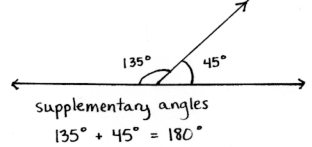 Right triangle (triangle that contains one 90° angle)Scalene triangle (triangle with no sides or angles equal)Straight angle (angle that measures 180) Supplementary angles (two angles with a sum of 180)Triangle (A triangle consists of three non-collinear points and the three line segments between them.  The three segments are called the sides of the triangle, and the three points are called the vertices.)Vertex (a point, often used to refer to the point where two lines meet, such as in an angle or the corner of a triangle)Vertical angles (When two lines intersect, any two non-adjacent angles formed by those lines are called vertical angles or vertically opposite angles.)Parallelogram (quadrilateral with two pairs of parallel sides)Polygon (closed two-dimensional figure with straight sides)Quadrilateral (polygon with four sides)Rectangle (quadrilateral with four right angles)Rhombus (quadrilateral with all sides of equal length)Square (rectangle with all sides of equal length)Sum (result of adding two or more numbers)Trapezoid (quadrilateral with at least one pair of parallel sides)Module 5:Common denominator (when two or more fractions have the same denominator)Denominator (e.g., the 5 in  names the fractional unit as fifths)Fraction greater than 1 (a fraction with a numerator that is greater than the denominator)Line plot (display of data on a number line, using an x or another mark to show frequency)Mixed number (number made up of a whole number and a fraction)Numerator (e.g., the 3 in  indicates 3 fractional units are selected)Compose (change a smaller unit for an equivalent of a larger unit, e.g., 2 fourths = 1 half, 10 ones = 1 ten; combining 2 or more numbers, e.g., 1 fourth + 1 fourth = 2 fourths, 2 + 2 + 1 = 5)Decompose (change a larger unit for an equivalent of a smaller unit, e.g., 1 half = 2 fourths, 1 ten = 10 ones; partition a number into 2 or more parts, e.g., 2 fourths = 1 fourth + 1 fourth, 5 = 2 + 2 + 1)Equivalent fractions (fractions that name the same size or amount)Fraction (e.g., )Fractional unit (e.g., half, third, fourth)Whole (e.g., 2 halves, 3 thirds, 4 fourths)Module 6:Decimal expanded form (e.g., ()Decimal fraction (fraction with a denominator of 10, 100, 1,000, etc.)Decimal number (number written using place value units that are powers of 10)Decimal point (period used to separate the whole number part from the fractional part of a decimal number)Fraction expanded form (e.g., ()Hundredth (place value unit such that 100 hundredths equals 1 one)Tenth (place value unit such that 10 tenths equals 1 one)Module 7:Customary system of measurement (measurement system commonly used in the United States that includes such units as yards, pounds, and gallons)Customary unit (e.g., foot, ounce, quart)Cup (c) (customary unit of measure for liquid volume)Gallon (gal) (customary unit of measure for liquid volume)Metric system of measurement (base ten system of measurement used internationally that includes such units as meters, kilograms, and liters)Metric unit (e.g., kilometer, gram, milliliter)Ounce (oz) (customary unit of measure for weight)Pint (pt) (customary unit of measure for liquid volume)Pound (lb) (customary unit of measure for weight)Quart (qt) (customary unit of measure for liquid volume)Capacity (the maximum amount that a container can hold)Convert (to express a measurement in a different unit)Distance (the length of the line segment joining two points)Equivalent (the same)Foot (ft) (customary unit of measure for length)Hour (hr) (unit of measure for time)Inch (customary unit of measure for length, 12 inches = 1 foot)Gram (g), kilogram (kg) (metric units of measure for mass, not distinguished from weight at this time)Length (the measurement of something from end to end)Liter (L), milliliter (mL) (metric units of measure for liquid volume)Measurement (dimensions, quantity, or capacity as determined by comparison with a standard)Meter (m), centimeter (cm), kilometer (km), (metric units of measure for length)Minute (min) (unit of measure for time)